Application to Join form(office use only)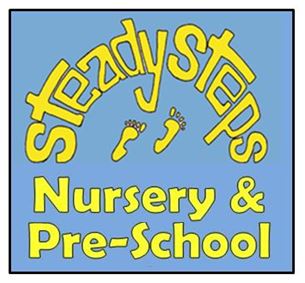 Available session times:I would like the following sessions for my child, please tick applicable boxesEarly Years funding, please tick applicable boxesIn addition to our session times, we also run Steady Steps Out of Hours Breakfast Club. These sessions start at 07:30 am (Earliest drop off). Breakfast is served until 08:00. Please indicate below if this is something you might like to take up for your childParent/ Carer Signature……………………………………………………………Date……………………………………………………Application received dateEmail confirmation sent dateHome visit booked dateMorning session08:50-11:50£14.10Lunch session 11:50-12:50£4.70Afternoon session12:50-15:20£11.75Full day08:50-15:20£30.55MondayMondayMondayTuesdayTuesdayTuesdayWednesdayWednesdayWednesdayThursdayThursdayThursdayFridayFridayFridayAMLunchPMAMLunchPMAMLunchPMAMLunchPMAMLunchPMEntitlementYesNoNot sureTwo-year fundingEYE funding (term after your child’s third birthday)30 Hour FundingBreakfast Club Time: 07:3007:4508:0008:15